KLAIPĖDOS MIESTO SAVIVALDYBĖS ADMINISTRACIJOS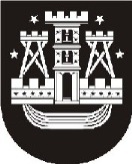 UGDYMO IR KULTŪROS DEPARTAMENTOŠVIETIMO SKYRIUSATASKAITADĖL BENDROJO UGDYMO MOKYKLŲ VYKDOMŲ EDUKACINIŲ KULTŪRINIŲ PROGRAMŲ VERTINIMO2018 m. gruodžio 31 d. Nr. ŠV2-32Klaipėda	Vykdant  2018 m. valstybės tarnautojo nustatytus uždavinius, buvo atliktas edukacinių kultūrinių programų įgyvendinimo Klaipėdos miesto bendrojo ugdymo mokyklose (toliau – Mokykla), kuriose ugdomos 1–4 ir 5–8 klasės, vertinimas.	Siekiant įvertinti edukacinių kultūrinių programų įgyvendinimo Mokyklose situaciją, buvo analizuoti Kultūros paso veiklas reglamentuojantys dokumentai, pateikti klausimai Mokyklų vadovams apie Kultūros paso teikiamų paslaugų kokybę. Nors šalies mastu pradėta teikti Kultūros paso edukacinių programų paslauga, Klaipėdos savivaldybė, naudodamasi Klaipėdos kultūros institucijų įdirbiu, planuoja rengti savo programą „Klaipėdos vaikų ir jaunimo kultūrinių kompetencijų ugdymas“ (toliau – Programa), kurios tikslas – skatinti tarpsektorinį ir tarpinstitucinį bendradarbiavimą, kuriant bei taikant šiuolaikiškas ugdymo metodikas, orientuotas į įprasto mokymosi proceso praplėtimą ir praturtinimą, tokiu būdu prisidedant prie mokinių ir mokytojų kūrybiškumo bei kitų XXI amžiaus gebėjimų ugdymo. Programą sukurti pavesta Klaipėdos kultūrinių kompetencijų ugdymo centrui, kuris atliko 6 kultūros įstaigų (Klaipėdos kultūrų komunikacijų centro Parodų rūmų, Klaipėdos miesto savivaldybės koncertinės įstaigos Klaipėdos koncertų salės, VšĮ Klaipėdos lėlių teatro, Klaipėdos laikrodžių muziejaus, Lietuvos jūrų muziejaus, Lietuvos dailės muziejaus Prano Domšaičio galerijos) bendradarbiavimo su Mokyklomis  vykdomų edukacinių programų atžvilgiu vertinimą. Mokyklų vadovams taip  pat buvo pateikti klausimai, susiję su šių įstaigų teikiamų edukacinių kultūrinių programų naudojimosi galimybe, įgyvendinant formaliojo ir neformaliojo ugdymo programas.1. Kultūros paso vykdomų edukacinių programų teisinis pagrindas.Vadovaujantis  Kultūros paso koncepcija, patvirtinta Lietuvos Respublikos kultūros ir Lietuvos Respublikos švietimo ir mokslo ministrų 2018 m. liepos 13 d. įsakymu Nr. ĮV-572/V-650, Kultūros paso paslaugų finansavimo 2018 metų tvarkos aprašu, patvirtintu Lietuvos Respublikos kultūros ir Lietuvos Respublikos švietimo ir mokslo ministrų 2018 m. rugpjūčio 22 d. įsakymu Nr. ĮV-632/V-699 bei atsižvelgiant į Lietuvos Respublikos kultūros ministro 2018 m. rugsėjo 7 d. įsakymu Nr. ĮV-659 (Lietuvos Respublikos kultūros ministro 2018 m. lapkričio 8 d. įsakymo Nr. ĮV-791 redakcija ) patvirtintu Kultūros ir meno paslaugų, įtraukiamų į kultūros paso paslaugų rinkinį, sąrašu,  sudarytos galimybės kiekvienam mokiniui, besimokančiam pagal pradinio ugdymo programą per 2018 m. rugsėjo–gruodžio mėnesius pasinaudoti bent viena teikiama Kultūros paso paslauga. 1.1. Kultūros paso paslaugos teikėjai ir vykdomos programos. Kultūros ir meno paslaugų, įtraukiamų į kultūros paso paslaugų rinkinį, sąraše iš viso atrinkti 404 paslaugos teikėjai. Minėtame sąraše iš  Klaipėdos miesto, kaip paslaugos teikėjai, įtraukta tik 11 teikėjų, t.y. 2,7 proc. nuo visų šalyje registruotų kultūros ir meno paslaugų teikėjų. Registruoti šie Klaipėdos miesto Kultūros paso  paslaugos teikėjai ir jų vykdomos programos:  Všį Išmanioji mokykla (LEGO ir virtuali realybė kosmose), laisvieji mokytojai    Jonas Kavaliauskas (Tradiciniai lietuvių liaudies žaidimai ir pramogos), Ineta Šypalė (Keramikos pamoka) ir Rita Bernotienė („Lėlių teatro dirbtuvės“), Klaipėdos jaunimo teatras (edukacinė programa „Ryto ratas“, edukacinė programa ir spektaklis „Knygų personažai atgyja“, teatrinė pamoka „Užkulisiai“), Klaipėdos valstybinis muzikinis teatras (opera vaikams „Žvaigždių opera“), Lietuvos jūrų muziejus (edukaciniai užsiėmimai „Kaip atsiranda perlas?“, „Pingvinai. Kuo mes panašūs?“, „Kas Baltijoje gyvena?“, „Ką kalba švyturiai?“, „Priimk jūros iššūkį“, „Kurėnas – žvejo namai“), Klaipėdos miesto savivaldybės viešoji biblioteka („Vaikas ir knyga“, „Žengiam į knygos pasaulį“, Lietuvos etnografinių regionų ypatybės), UAB Jūreivių investicinė kompanija (Ekskursija laivu po Nemuno deltą), Klaipėdos dramos teatras. Lino lėlės („Apie orlaivius ir Aleksandrą“, „Švyturiai. Kultūros sujungti prie Baltijos stalo“), Všį „Renginių platforma“ („Bitė Maja“ pagal V. Bonzels knygą). Iš viso minėtų 11 kultūros paso paslaugų teikėjų registruota 21 edukacinė programa, į kurias gali Mokyklų  koordinatoriai registruoti 1–4 klasių mokinius kartu su lydinčiaisiais asmenimis. Kiekvienam 1–4 klasių mokiniui naudotis Kultūros paso paslauga virtualioje piniginėje yra numatyta po 5 Eur.Nors Kultūros paso dalis programų gali vykti ir švietimo įstaigoje (išvažiuojamosios), tačiau 1–4 klasių mokiniams tik iš dalies sudarytos galimybės kultūros pažinimo įpročiams ugdyti ir jų kultūros patirčiai plėsti, kadangi Klaipėdos mieste maža registruotų programų pasiūla. Išvada. Išanalizavus Kultūros ir meno paslaugų, įtraukiamų į Kultūros paso paslaugų rinkinį, sąraše registruotas programas, nustatyta,  kad iš Klaipėdos  miesto, kaip paslaugos teikėjai, registruota maža dalis (2,7 proc.) visų šalies paslaugos teikėjų. Iš viso teikiama 21 edukacinė programa. Daugiausia edukacinių programų (6) siūlo Lietuvos jūrų muziejus. Įvertinus registruotų programų ir Mokyklose ugdomų 1–4 klasių mokinių skaičių, galima daryti prielaidą, kad Klaipėdos mieste neužtikrinama Kultūros paso teikiamų programų įvairovė ir pasirinkimas visiems 1–4 klasių mokiniams.1.2. Kultūros paso paslaugos teikėjų vykdomų programų vertinimas.Siekiant įvertinti Kultūros paso paslaugos teikėjų vykdomų programų situaciją, Mokykloms, turinčioms 1–4 klases, buvo pateikti 4 klausimai: 1) Kuriuo metu mokiniai naudojasi teikiama Kultūros paso paslauga ( per formaliojo udymo programas (pamokas) ar  per neformaliojo ugdymo užsiėmimus); 2) Kaip vertinate teikiamų paslaugų kokybę (labai gerai; gerai;  tobulintina); 3) Su kokiomis problemomis susiduriate, siekiant pasinaudoti šia paslauga? 4) Ką siūlytumėte Kultūros paso teikiamos paslaugos pagerinimui? Atsakymus pateikė 24 Mokyklos: 1 pradinė mokykla („Gilijos“), 3 mokyklos-darželiai („Saulutės“, Marijos Montessori, „Varpelio“),  2 gimnazijos (Hermano Zudermano ir Vydūno), 16 progimnazijų („Gabijos“, Gedminų, Prano Mašioto, Maksimo Gorkio, „Smeltės“, Vitės, „Saulėtekio“, „Verdenės“, Liudviko Stulpino, Martyno Mažvydo, „Pajūrio“, Simono Dacho, „Santarvės“, Sendvario, Tauralaukio, „Versmės“, „Vyturio“) bei 1 specialiosios paskirties mokykla („Medeinės“).1.2.1. Įvertinus atsakymus į klausimą, „Kuriuo metu mokiniai naudojasi teikiama Kultūros paso paslauga ( per formaliojo udymo programas (pamokas) ar  per neformaliojo ugdymo užsiėmimus), nustatyta, kad Kultūros paso paslaugos įgyvendinamos per formaliojo ugdymo programas 21 mokykloje, per neformaliojo – 7 mokyklose. 5 mokyklos Kultūros paso paslaugas įgyvendina ir per formaliojo ugdymo programas (pamokas), ir per neformaliojo ugdymo užsiėmimus (būrelius)(žr. 1 pav.).1 pav. Kultūros paso paslaugų naudojimas pagal formaliojo ir neformaliojo vaikų švietimo programas.Išvada. Mokyklos Kultūros paso paslaugomis dažniau naudojasi per formaliojo ugdymo programas (pamokas), nei per neformaliojo vaikų švietimo užsiėmimus (būrelius).1.2.2. Apibendrinus mokyklų atsakymus į klausimą, „Kaip vertinate teikiamų paslaugų kokybę, 8   mokyklos atsakė, kad labai gerai, 7 – gerai, 6, kad ši veikla yra   tobulintina (žr. 2 pav.). 3 Mokyklos į šį klausimą neatsakė.2 pav. Teikiamų Kultūros paso  paslaugų kokybės vertinimas.Išvada. Didžioji dalis Mokyklų teikiamas Kultūros paslaugas vertina gerai ir labai gerai.1.2.3. Nors didžioji dalis 1–4 klases Mokyklų palankiai vertina Kultūros paso teikiamas edukacines programas, tačiau atsakydamos į klausimą, „Su kokiomis problemomis susiduriate, siekiant pasinaudoti šia paslauga?“, išdėstė nemažai problemų.Pagrindinė problema, su kuria susiduria Mokyklos, organizuodamos Kultūros paso edukacines programas, yra edukacinių veiklų pasiūlos Klaipėdos mieste trūkumas. Mokyklos teigia, kad kai kuriais mėnesiais nepavyksta padaryti rezervacijos, nes vietų ir pačių edukacinių programų skaičius yra gana ribotas (šią problemą įvardijo 17 Mokyklų). Nors Mokyklos gali naudotis ir išvažiuojamąja edukacinio renginio paslauga, tačiau teigia, jog per mažai edukacinių renginių, kad programų vykdytojai galėtų atvykti į įstaigą.  Išvažiuojamųjų edukacinių renginių grupių narių skaičius nepritaikytas Mokykloms: pvz., negali priimti 2 klasių. Organizuojant programos įgyvendinimą Mokykloje, sudėtinga rasti laisvų patalpų. Organizuojant tolimesnes išvykas, reikalingos papildomos lėšos. Norint užsisakyti įdomesnę išvažiuojamąją programą, renginių kalendoriuje nėra bilietų arba minimalus užsakymas turi būti 80 bilietų, o tam jau nebeužtenka virtualių pinigų. Beveik nėra paslaugų (Klaipėdos mieste), kurias būtų galima pasikviesti į Mokyklą. Su tokio pobūdžio problemomis susiduria 6 Mokyklos.Kita grupė Mokyklų keliamų problemų – Kultūros paso programos administravimas. Administravimas užima daug laiko, reikalauja nuolatinio dėmesio, kontrolės ir kruopštumo, tačiau atlygis už šį darbą nėra numatytas. Mokyklos teigia, kai bus įvesta Kultūros paso programa ir 5–8 klasių mokiniams, Mokykloms turėtų būti skirtos lėšos programos administravimui. Mokyklų pateikų atsakymų citatos: „sudėtinga programų užsakymo sistema“, „Biurokratizmas: aministravimo laiko sąnaudos neadekvačiai didelės“, „sunku užsiregistruoti, labai nepatogi rezervavimo sistema“, „norint rezervuoti vietą, jau reikia turėti nuskenuotus direktoriaus įsakymus. Nesuprantama, jei mokykloje paskirtas žmogus šiai veiklai koordinuoti, tai reiktų juo ir pasitikėti“, „stringa sistema, nes paspaudus ant norimos datos rodo, kad vietų, ar bilietų yra, tačiau realiai jų nebėra“, „didelės laiko sąnaudos registruojant į užsiėmimus (platformoje nėra galimybės išsaugoti suvestus duomenis – kaskart reikia suvedinėti iš naujo; kad rezervacija būtų patvirtinta, reikia parengti sąrašus ir t.t.)“, „problemos su renginiu „Žvaigžių opera“ – per Kultūros paso sistemą užsiregistravome, bet teikėjas nepatvirtino, skambinau Klaipėdos muzikinio teatro nurodytu telefonu, sakė techninės problemos. Vis dar rodo laisvas vietas šiam renginiui”. Mokyklos teigia, kad sunku rasti tinkamą laiką ir renginį (Mokyklos privalo tenkintis duota data ir laiku). Popietinėms edukacinėms veikloms sunku surinkti mokinius, nes jie dalyvauja kitose neformaliojo švietimo veiklose. Daliai Mokyklų kyla klausimų  dėl asmens duomenų apsaugos: pildant registracijos formą, yra prašoma atsakingo asmens duomenų. Mokyklos nežino, ar galima visada rašyti darbuotojo, atsakingo už šios srities koordinavimą, kontaktinius duomenis, ar tai turi būti klasės mokytojo duomenys. Tokiu atveju kaskart tenka derinti su klasių mokytojais, kokią informaciją atsakingas asmuo gali teikti renginio organizatoriams. Kad susiduriama su  administravimo pobūdžio problemomis,  nurodė 11 mokyklų.Kita grupė problemų, kurias nurodo mokyklos, yra apmokėjimo už edukacinę programą klausimai. Kaip žinia, šį pusmetį vienam 1–4 klasių mokiniui virtualioje piniginėje, kuria naudojasi mokykla, skiriami 5 eurai. Mokyklos kelia problemą, kad nėra numatytas apmokėjimas nuvykimui ir parvykimui ne tik į Klaipėdos mieste vykdomą edukacinę programą, bet ir išvykti į kitus miestus, todėl lėšų nepakanka. Kaina neadekvati kokybei (už panašią edukaciją anksčiau buvo mokėta po 1,50 euro mokiniui, dabar – 5 eurus). Mokyklų šiuo klausimu išsakytos mintys: „kyla abejonių dėl Kultūros paso paslaugų kainų, kai kurios kainos neadekvačios pagal renginio kokybę, turinį“,  „mokytojai ir mokiniai nesirenka kai kurių paslaugų teikėjų“, „nustebino siūlomų programų kaina, edukacinio užsiėmimo kaina – 5 eurai, manome, šiek tiek per didelė”, „vaikui skirti 5 eurai, tai galima pasinaudoti tik viena programa”, „nėra valstybinių įstaigų edukacinių užsiėmimų (Mažosios Lietuvos muziejus, Prano Domšaičio galerijos ir pan.), jų paslaugos būtų  pigesnės“, „tik 6 klasės pasinaudojo paslaugomis”, „Jūrų muziejus spalio mėnesiui buvo įkėlęs daug renginių, bet į visus reikėjo važiuoti, jie teigė, kad į mokyklą negali atvežti programos, nes į 5 eurų kainą įskaičiuota ir kelionės išlaidos”, „už kelionę mokėjo patys mokiniai ir jų persikėlus Smiltynėje autobusas nelaukė – ėjo pėstute”. Mokyklos teigia nežinančios, ką daryti,  jeigu lieka pinigų, tačiau išnaudoti niekaip negalima, nes lėšų visai klasei suorganizuoti paslaugą trūksta, pvz., klasėje 24 mokiniai, o liko 20 eurų. Jei mokykla pasinaudojo kuria nors programa už 2 ar 3 Eur, sunku rasti kitą programą už likusius pinigus visiems 1–4 kl. mokiniams, nes didžioji dalis programų kainuoja po 5 eurus. Programų kainos labai skirtingos, ne visos vertos 5 eurai.  Kaip teigia Mokyklos, kai kurių renginių kaina neatitinka paslaugos kokybės (pvz., Jūrų muziejaus edukacinių programų kaina išaugo kelis kartus). Mokyklų nuomone, kai kurios kultūros įstaigos Kultūros paso programoje dalyvauja tik dėl “pliuso”(pvz., Klaipėdos jaunimo teatras per pusmetį ketina surengti tik vieną išvažiuojamąjį renginį). Ypač sudėtinga vykdyti edukacines programas Mokykloms, esančioms miesto pakraštyje: daug laiko užima nuvykimas (parvykimas) į kultūros įstaigas, lydintiems asmenims nekompensuojamos transporto išlaidos. Problemas, susijusias su lėšų trūkumu, kelia 17 mokyklų.	Iš visų dalyvavusių apklausoje Mokyklų 2 mokyklos teigė nesusidūrusios su problemomis. Jų nuomone, viskas pavyko sklandžiai, registracija bei derinimas puikiai organizuotas.Išvada. Dauguma apklausoje dalyvavusių mokyklų, kuriose ugdomos 1–4 klasės, teigia susiduriančios su šiomis problemomis: mažas Kultūros paso teikiamų edukacinių programų pasirinkimas Klaipėdos mieste; lėšų trūkumas, kadangi programos pabrango, nekompensuojamos transporto išlaidos, todėl už kelionę reikia mokėti patiems vaikams ir juos lydintiems asmenims; sudėtingas ir daug laiko resursų reikalaujantis edukacinių programų administravimo procesas.  1.2.4. Siūlymai Kultūros paso teikiamos paslaugos pagerinimui. Mokyklos atsakė į pateiktą klausimą, „Ką siūlytumėte Kultūros paso teikiamos paslaugos pagerinimui?“ . Pateikti šie mokyklų pasiūlymai: labiau viešinti šį projektą tarp kultūros įstaigų (juolab – valstybinių), nes edukacinių programų pasiūla Klaipėdos mieste yra gana maža; plėsti išvažiuojamųjų į įstaigas programų skaičių; apgalvoti modelį, kaip būtų galima „perkelti“ (panaudoti vaiko) pinigus, likusius nuo ankstesnės edukacijos, nes šiuo metu edukacija dažniausiai kainuoja 5 arba 3 eurus, edukacijų už 2 eurus yra labai mažai; derinti užduočių sunkumo lygį pagal mokinių amžių (bibliotekoje); daugiau vaizdingumo ir užduočių įvairovės; mažinti edukacinių veiklų kainą; numatyti lydinčių asmenų transporto išlaidų ir  programos administravimo finansavimą; mokykloms, kurios yra ne miesto centre, skirti transporto priemones arba apmokėjimą už transporto išlaidas; leisti edukacijos paslaugą užsakyti pačiam klasės vadovui; Kultūros paso pinigus pervesti į mokinio elektroninį bilietą; plėsti edukacinių programų pasiūlos įvairovę; renkantis programas reikėtų, kad būtų galimybė pamatyti siūlomus renginius pagal regionus, o ne tik tematinius; į edukacinius renginius ar spektaklius įtraukti programas, skirtas ir kitataučiams (rusakalbiams), nes ne visi pirmokėliai gali suprasti lietuviškai pateikiamą tekstą; kultūros renginiai turėtų būti diferencijuojami pagal mokinių amžių: 1–2 klasėms ir 3–4 klasėms; programų ruošėjams padiskutuoti su Mokyklomis, kokių jos turėtų lūkesčių dėl programų turinio, taip pat daugiau edukacinių programų orientuoti į praktines veiklas, o ne į paskaitas. Siūloma paprastinti Kultūros paso edukacinių programų administravimo procedūras (atsisakyti teikti skenuotus įsakymus, įgalinti išsaugoti suvestus duomenis, palikti galimybę mokinių sąrašus pateikti vėliau, atvykus į renginį  ir kt.).Išvada. Mokyklų pasiūlymui dėl Kultūros paso paslaugos tobulinimo yra susiję su pasiūlos didinimu Klaipėdos mieste, vykdant sklaidą tarp kultūros įstaigų, edukacinių programų diferencijavimu pagal amžių ir ugdomąją kalbą, su edukacinių programų turinio kaita, orientuojant jas į praktines veiklas, o ne į paskaitas, edukacinių programų kainos mažinimu, lydinčių asmenų finansavimo, transporto išlaidų ir  programos administravimo finansavimo numatymu bei administravimo procedūrų paprastinimu.2. Programos rengimo prielaidos.Kaip minėta, Klaipėdos mieste planuojama rengti Programą, kurios tikslas – skatinti bendradarbiavimą tarp kultūros ir švietimo įstaigų, sudarant galimybę mieste veikiančių kultūros įstaigų sukurtas edukacines programas sistemiškai integruoti į ugdymo procesą (formalųjį ir neformalųjį).Siekiant įvertinti situaciją visapusiškai ir pasirengti minėtos Programos sukūrimui, Mokyklų, kuriose ugdomos 1–8 klasės, buvo prašyta atsakyti į pateiktus klausimus, susijusius su 6 Klaipėdoje veikiančių kultūros įstaigų teikiamų edukacinių programų kokybe. Apklausoje dalyvavo įstaigos, nurodytos 1.2  papunktyje. Kultūros įstaigos taip pat vertino bendrojo ugdymo mokyklų įsitraukimą į siūlomų edukacinių programų vykdymą.2.1. Klaipėdos miesto 6 kultūros įstaigos yra paruošusios nemažai edukacinių programų, kurias siūlo Mokyklų mokiniams. 1 lentelė. Klaipėdos kultūros įstaigų vykdomos edukacinės programos.	Išvada. Klaipėdos 6 kultūros įstaigos yra parengusios 30 edukacinių programų, kurios siūlomos Mokyklų mokiniams. Šios programos, kultūros įstaigų vadovų nuomone,  gali būti siejamos su istorijos, dailės, muzikos, matematikos, pasaulio pažinimo, kitų formaliojo ugdymo dalykų ugdymu, neformaliojo vaikų švietimo programomis bei kultūrinės ir kūrybiškumo kompetencijų ugdymu.2.1.1. Į klausimą, kuriuo metu mokiniai naudojasi teikiama paslauga, didžioji dalis apklausoje dalyvavusių Mokyklų teigė, jog dažniau edukacines programas lanko per formaliojo ugdymo programas. Per formaliojo ugdymo programas edukacinėmis programomis naudojasi 19 Mokyklų, per neformaliojo – 8 Mokyklos. 7 Mokyklos teikiama paslauga naudojasi ir per formaliojo ugdymo programas (pamokas), ir per neformaliojo ugdymo užsiėmimus (būrelius).3 pav. Naudojimasis Klaipėdos kultūros įstaigų edukacinėmis paslaugomis pagal formaliojo ir neformaliojo vaikų švietimo programas.Išvada. Mokyklos Klaipėdos kultūros įstaigų paruoštomis edukacinėmis programomis, kaip ir  Kultūros paso paslaugomis, dažniau naudojasi per formaliojo ugdymo programas (pamokas), nei per neformaliojo vaikų švietimo užsiėmimus (būrelius).2.1.2. apklausoje dalyvavusioms Mokykloms buvo pateiktas klausimas, kaip šios vertina atskirų kultūros įstaigų vykdomų edukacinių programų kokybę. Kaip pateikta 4 pav., pagal Mokyklų vadovų atsakymus dažniausiai lankomos edukacinės programos yra Klaipėdos laikrodžių muziejaus edukacinės programos „Laiko skaičiavimas senovėje“ ir „Pažinkime laikrodį“, taip pat Klaipėdos jūrų muziejaus edukacinė programa „Vėtrungių keliais aplink marias“ bei VšĮ Klaipėdos lėlių teatro edukacinė programa „Lėlių spektaklių rodymas ir edukacija po spektaklio". Mažo skaičiaus Mokyklų mokinių lankytasi Klaipėdos laikrodžių muziejaus edukacinėje programoje „Meno pinklės“ (1),  Klaipėdos miesto savivaldybės koncertinės įstaigos Klaipėdos koncertų salės edukacinėse programose „Mitai ir tiesa apie W. A. Mocartą“ (2), „Choras: smagiai ir spalvingai“ (3).                                      4 paveikslėlis. Dažniausiai lankomos edukacinės programos.Išvada. Kultūros įstaigų paruoštų edukacinių programų populiarumas skirtingas: populiariausias programas rinkosi 20, 19 Mokyklų, nepopuliarios tos programos, kurias pasirinko 1–3 Mokyklos.2.1.2.1. Klaipėdos kultūrų komunikacijų centras yra parengę 2 edukacines programas: „Pažintinių ekskursijų po tarptautines, nacionalines bei vietinių kūrėjų meno parodas organizavimas“ ir „Momentinių trumpos apimties kūrybinių užsiėmimų organizavimas“.            5 paveikslėlis. „Pažintinių ekskursijų po tarptautines, nacionalines bei vietinių kūrėjų meno parodas“ vertinimas.Kaip pavaizduota 5 pav., edukacinę programą „Pažintinių ekskursijų po tarptautines, nacionalines bei vietinių kūrėjų meno parodas organizavimas" labai gerai vertina 9 mokyklos , o 3 Mokyklos šią edukacinę programą vertina gerai. Nėra Mokyklų, kurios šią programą vertintų kaip tobulintiną, tačiau 12 Mokyklų šios programos nevertino, kadangi jų mokiniai programoje nedalyvavo.6 paveikslėlis. „Momentinių trumpos apimties kūrybinių užsiėmimų“ vertinimas. Kaip nurodyta 6 pav., neblogai Mokyklų vertinama ir edukacinė programa „Momentinių trumpos apimties kūrybinių užsiėmimų organizavimas“. Kaip ir prieš tai vertintą programą, 9 Mokyklos šią programą įvertino labai gerai, 3 gerai, o 1 Mokykla, kad programa galėtų būti tobulintina. 11 Mokyklų šios programos nevertino, kadangi jų mokiniai programoje nedalyvavo.	Klaipėdos kultūrų komunikacijų centro edukatorių nuomone,  mokiniai siūlomose edukacijose dalyvauja noriai: pateikus užduotis ar klausimynus, susijusius su esama paroda ar veikla, didžioji jų dalis geba išlaikyti dėmesį bei sukurti grįžtamąjį ryšį; skatinant jų kritinį ir kūrybinį mąstymą, pastebimas tendencingas pokytis nuo vangumo iki įsitraukimo (buvimas ne tik pasyviu klausytoju, bet ir pašnekovu, vertintoju). Mokytojai į veiklas įsitraukia taip pat aktyviai, savo auklėtinius skatina domėtis, sutelkti dėmesį, drąsiai formuluoti ir užduoti kylančius klausimus, vystyti temą, atlikti pateiktas užduotis. Aktyviausiai edukacinėse programose dalyvavo  Klaipėdos Vydūno gimnazijos, Klaipėdos Simono Dacho progimnazijos, Klaipėdos licėjaus mokiniai.      	 Išvada. Klaipėdos kultūrų komunikacijų centro parengtas ir teikiamas Mokyklų 1–8 klasių mokiniams edukacines programas apklausoje dalyvavusios Mokyklos vertina labai gerai (didžioji dalis) arba gerai. Šias programas vertino daugiau nei pusė apklausoje dalyvavusių Mokyklų, kadangi šių Mokyklų mokiniai dalyvauja Klaipėdos kultūrų komunikacijų centro parengtose edukacinėse programose. Programos teikėjų nuomone, teikiamos edukacinės programos yra naudingos ir mokytojams, ir mokiniams, nes ugdomas kritinis ir kūrybinis mąstymas, mokiniai sudominami. 2.1.2.2. Klaipėdos miesto savivaldybės koncertinės įstaigos Klaipėdos koncertų salės edukatoriai yra parengę ir Mokyklų mokiniams organizuoja 9 edukacines  programas.          7 paveikslėlis. Edukacinės programos „Žaismingos muzikos orkestras“ vertinimas.Edukacinę programą „Žaismingos muzikos orkestras“ labai gerai vertina 12 Mokyklų, gerai – 3 Mokyklos. Nėra Mokyklų, kurios šią programą vertintų kaip tobulintiną (žr. 7 pav.), tačiau 9 Mokyklos šios programos nevertino.8 paveikslėlis. Edukacinės programos „Pepė keliauja į koncertą“ vertinimas.Kaip vaizduojama 8 pav., edukacinę programą „Pepė keliauja į koncertą“ iš 24 apklausoje dalyvavusių Mokyklų vertino tik 4 mokyklos, kadangi didžiosios dalies Mokyklų (20) mokiniai šioje programoje nedalyvavo. Mokyklų, kurių mokiniai lankėsi šioje edukacinėje programoje, vertinimas palankus: 3 Mokyklos vertino labai gerai, 1 – gerai.9 paveikslėlis. Edukacinės programos „Tarpkultūriniai tiltai“ vertinimas.Kaip pavaizduota 9 pav., edukacinės programos „Tarpkultūriniai tiltai“ vertinimas analogiškas edukacinės programos „Pepė keliauja į koncertą“ vertinimui.10 paveikslėlis. Edukacinės programos “Ritmo žaidimai“ vertinimas.Edukacinėje programoje “Ritmo žaidimai“ lankėsi 7 Mokyklų mokiniai, nesilankė 17 Mokyklų mokiniai, todėl šių Mokyklų vadovai minėtos edukacinės programos nevertino. Programą labai gerai įvertino 6 Mokyklos, gerai – 1 Mokykla (žr. 10 pav.).11 paveikslėlis. Edukacinės programos „Choras: smagiai ir spalvingai“ vertinimas.Kaip pastebima 11 pav., tik 3 Mokyklos vertino šios edukacinės programos vykdymo kokybę.   	12 paveikslėlis. Edukacinės programos „Nuo baroko iki džiazo arba laikai nesikeičia“ vertinimas.Kadangi tik 3 Mokyklų mokiniai dalyvavo edukacinėje programoje „Nuo baroko iki džiazo arba laikai nesikeičia“, šios Mokyklos ir įvertino minėtos programos veiklas.       	 13 paveikslėlis. Edukacinės programos „Mitai ir tiesa apie W. A. Mocartą“ vertinimas.Apibendrinus 11, 12 ir 13 paveikslėliuose pavaizduotų edukacinių programų vertinimą, pastebima, kad šias edukacines programas lankė mokiniai tik iš 3–2 Mokyklų: „Choras: smagiai ir spalvingai“ ir „Nuo baroko iki džiazo arba laikai nesikeičia“ – iš 3 Mokyklų, „Mitai ir tiesa apie W. A. Mocartą“ – iš 2 Mokyklų. Mokyklos, kurių mokiniai dalyvavo šiose edukacinėse programose, jų kokybę vertina labai gerai arba gerai.	 Edukacinę programą „Karalius Gruodis“  (14 pav.) vertino daugiau Mokyklų (9), nei prieš tai minėtas programas. 14 Mokyklų šios programos nevertino, tai rodo, kad šių Mokyklų mokiniai aprašomoje edukacinėje programoje nedalyvavo. 14 paveikslėlis. Edukacinės programos „Karalius Gruodis“ vertinimas.Didžioji dalis edukacinę programą vertinusių Mokyklų ją įvertino labai gerai (4) arba gerai (3). 2 Mokyklų nuomone, ši programa galėtų būti tobulintina (žr.14 pav.).  Kaip pastebima 15 pav., iš 8 programos vertinime dalyvavusių Mokyklų, 7 ją įvertino labai gerai, 1 gerai. 16 apklausoje dalyvavusių mokyklų edukacinės programos „Ekskursijos į kariliono bokštą“ nevertino, kadangi šių Mokyklų mokiniai minėtoje edukacinėje programoje nedalyvavo.15 paveikslėlis. Edukacinė programa „Ekskursijos į kariliono bokštą“. 		Klaipėdos miesto savivaldybės koncertinės įstaigos Klaipėdos koncertų salės edukatoriai teigia, kad Klaipėdos koncertų salės edukaciniuose projektuose reguliariai lankosi mokiniai tik iš 10 ugdymo įstaigų, todėl įsitraukimas į edukacines veiklas gana prastas. Pagal šios kultūros įstaigos vykdomą stebėseną Klaipėdos miesto mokyklose dirba mokytojų, kurie nė karto nėra apsilankę Klaipėdos koncertų salėje. Aktyviausios mokyklos yra Klaipėdos licėjus, Karalienės Mortos mokykla bei „Vaikystės sodas“. Dažnai dalyvauja Eduardo Balsio menų, „Žemynos“, Vydūno gimnazijų mokiniai, artimiausių ikimokyklinių įstaigų ugdytiniai. Kitų mokyklų  mokinių dayvavimas edukacinėse programose vyksta  tik pavienių, aktyvių mokytojų iniciatyva.Išvada. Klaipėdos miesto savivaldybės koncertinės įstaigos Klaipėdos koncertų salės teikiama populiariausia programa „Žaismingos muzikos orkestras“ (dalyvavo 15 Mokyklų mokiniai). Šią ir kitas edukatorių parengtas edukacines programas Mokyklos, kurių mokiniai dalyvauja  programose, vertina labai gerai arba gerai, tačiau didžiosios dalies Mokyklų mokiniai nedalyvauja didžiojoje dalyje teikiamų edukacinių programų. Nors yra Mokyklų, kurių mokiniai reguliariai lankosi Klaipėdos miesto savivaldybės koncertinės įstaigos Klaipėdos koncertų salės edukatorių siūlomose veiklose, tačiau iš esmės prastai vertinamas Mokyklų įsitraukimas į siūlomas edukacines veiklas. 2.1.2.3. VšĮ Klaipėdos lėlių teatro parengtos 2 edukacinės  programos.      	16 paveikslėlis. Edukacinės programos „Lėlių spektaklių rodymas ir edukacija po spektaklio“ vertinimas.Daugiau nei pusė apklausoje dalyvavusių Mokyklų (16) įvertino edukacinę programą „Lėlių spektaklių rodymas ir edukacija po spektaklio“, 8 Mokyklos (jų mokiniai nedalyvavo šioje edukacijoje) programos nevertino. Vertinusios Mokyklos šią edukacinę programą įvertino labai gerai (13) ir gerai (3) (žr. 16 pav.).17 paveikslėlis. Teatralizuotos edukacinės programos „Lėlių teatro magija“  vertinimas. Mažiau nei pusė apklausoje dalyvavusių, gimnazijų, progimnazijų ir pradinių mokyklų (10) įvertino teatralizuotą edukacinę programą „Lėlių teatro magija“. Šių Mokyklų vertinimas palankus: programos kokybę labai gerai įvertino 9 mokyklos, gerai – 1 mokykla. 14 apklausoje dalyvavusių Mokyklų šios programos nevertino, kadangi jų mokiniai nedalyvavo minėtoje edukacijoje. 	Programos teikėjai patį edukacinį procesą vertina palankiai, tačiau Mokyklų įsitraukimas nėra iniciatyvus. Dažniausiai Mokyklas kviečia pati organizacija. Mokiniai lėlių teatro veiklas vertina puikiai, po spektaklių organizuojamos diskusijos – aptarimas, kalbama spektaklyje iškelta tema. Mokiniams daug klausimų kyla apie lėlių teatro technologijas, profesijos ypatybes.	Aktyviausios, lankant spektaklius ir juos aptariant, yra Eduardo Balsio menų, Vydūno gimnazijos, Simono  Dacho, „Versmės“, „Smeltės“, Vitės, Martyno Mažvydo, Prano Mašioto, Sendvario progimnazijos, „Gilijos“ pradinė mokykla, Marijos Montesori, „Saulutės“,  mokyklos-darželiai, Universa via,  „Vaivorykštės tako“ mokyklos.             Išvada. VšĮ Klaipėdos lėlių teatro parengtas ir vykdomas 2 edukacines  programas Mokyklos vertina gerai ir labai gerai, tačiau dalies Mokyklų mokiniai šiose programose nedalyvauja. Nors programos teikėjai patį edukacinį procesą ir mokinių aktyvumą edukacinėse veiklose vertina palankiai, tačiau Mokyklų įsitraukimas nėra aktyvus.2.1.2.3. Lietuvos jūrų muziejus yra parengęs ir siūlo Mokykloms 6 programas. Tos pačios programos yra registruotos ir kaip Kultūros paso paslauga.18 paveikslėlis. Edukacinės programos „Vėtrungių keliais aplink marias“ vertinimas.Šioje edukacinėje programoje dalyvavo mokiniai iš 16 Mokyklų, iš kurių 12 Mokyklų programos veiklas įvertino labai gerai, 4 mokyklos – gerai (žr. 18 pav.). 		19 paveikslėlis. Edukacinės programos  „Kurėnas – žvejo namai“ vertinimas.Kaip pavaizduota 19 pav., Lietuvos jūrų muziejaus  edukacinę programą  „Kurėnas – žvejo namai“ vertina labai gerai 11 Mokyklų, gerai – 3 Mokyklos. 10 Mokyklų šios edukacinės programos nevertino, kadangi jų mokiniai nedalyvavo siūlomose edukacinėse veiklose.20 paveikslėlis. Edukacinės programos  „Vėjų uostas“ vertinimas.Programos „Vėjų uostas“ (20 pav.) nevertino didžioji dalis  (17) Mokyklų, kadangi jų mokiniai nedalyvavo siūlomose edukacinėse veiklose. Iš 7 Mokyklų, kurios atsakė į pateiktus klausimus, 5 edukacinę programą įvertino labai gerai, 1 – gerai, 1 – tobulintina (žr. 20 pav.).21 paveikslėlis. Edukacinės programos „Jūra ir aš“ vertinimas.Kaip parodyta 21 pav., tik 4 Mokyklų mokiniai dalyvavo edukacinės programos „Jūra ir aš“ vertinime: 3 Mokyklos šią programą įvertino labai gerai, 1 – gerai. 20 Mokyklų šios programos vertinime nedalyvavo.22 paveikslėlis. Edukacinės programos „Jūra ir Lietuva“ vertinimas.Kaip parodyta 22 pav.,  8 Mokyklų mokiniai dalyvavo edukacinės programos „Jūra ir Lietuva“ vertinime: 6 Mokyklos šią programą įvertino labai gerai, 2 – gerai. 16 Mokyklų šios programos vertinime nedalyvavo.23 paveikslėlis. Edukacinės programos „Jūra ir pasaulis“ vertinimas.Kaip ir prieš tai nurodytų programų, edukacinės programos „Jūra ir pasaulis“ vertinime (23 pav.) dalyvavo mažas skaičius Mokyklų, kadangi tik šių Mokyklų mokiniai dalyvavo užsiėmimuose: 3 Mokyklos programą įvertino labai gerai, 2 – gerai, 19 Mokyklų programos nevertino.Lietuvos jūrų muziejaus edukatoriai Mokyklų įsitraukimą į edukacinius procesus vertina  nevienareikšmiškai: Mokyklų vadovai nori ir inicijuoja mokinių dalyvavimą, moksleiviai noriai, aktyviai dalyvauja veiklose, tačiau motyvuotų mokytojų labai mažai: jeigu  tik atveda vaikus ir palieka, patys veiklose nedalyvauja. Lietuvos jūrų muziejaus edukacinėje veikloje dažniausiai dalyvauja Klaipėdos Vydūno gimnazijos, Klaipėdos Prano Mašioto, Klaipėdos Simono Dacho, Klaipėdos Liudviko Stulpino, Klaipėdos Sendvario, Klaipėdos Martyno Mažvydo, Klaipėdos, „Vyturio“ progimnazijų, Klaipėdos „Gilijos“ pradinės mokyklos mokiniai.Išvada. Lietuvos jūrų muziejaus  parengtas ir vykdomas edukacines programas Mokyklos, kurių mokiniai dalyvavo edukaciniuose procesuose, vertina labai gerai ir gerai. Populiariausia edukacinė programa yra „Vėtrungių keliais aplink marias“ (16 Mokyklų) ir „Kurėnas – žvejo namai“ (19 Mokyklų). Mokyklos neišnaudoja Lietuvos jūrų muziejaus  teikiamų edukacinių programų galimybių. Lietuvos Jūrų muziejaus specialistų vertinimu, nors Mokyklų vadovai inicijuoja mokinių dalyvavimą edukacinėse programose, mokiniai dalyvauja noriai, tačiau mokytojams trūksta iniciatyvos.2.1.2.4. Klaipėdos laikrodžių muziejaus parengtos 8 programos edukacinės, programos. Kaip pavaizduota 24 pav., 14 Mokyklų mokiniai dalyvavo edukacinės programos „Mano draugas laikrodukas” vertinime, kadangi iš tokio skaičiaus Mokyklų mokiniai lankėsi šioje programoje. 11 Mokyklų programą vertino labai gerai, 3 Mokyklos – gerai.24 paveikslėlis. Edukacinės programos „Mano draugas laikrodukas” vertinimas.25 paveikslėlis. Edukacinės programos „Pažinkime laikrodį” vertinimas.  Kaip pateikta 25 pav., edukacinę programą „Pažinkime laikrodį” renkasi nemaža Mokyklų (19 iš 23 apklausoje dalyvavusių įstaigų). Didžioji dalis Mokyklų (15) šią programą vertina labai gerai, 4 – gerai.26 paveikslėlis. Edukacinės programos „Laiko skaičiavimas senovėje” vertinimas. Edukacinė programa „Laiko skaičiavimas senovėje” Mokyklų pasirinkimo atžvilgiu yra populiariausia programa ne tik Laikrodžių muziejaus, bet ir visų 6 nagrinėtų kultūros įstaigų. Iš 20 Mokyklų, kurių mokiniai dalyvavo šioje programoje, 15 vertinimas labai gerai, 5 – gerai (26 pav.).27 paveikslėlis. Edukacinės programos „Gamtos laikrodis” vertinimas.Šią programą (27 pav.) vertino 10 Mokyklų, iš kurių 8 įvertino labai gerai, 2 – gerai, tačiau 14 Mokyklų programos nevertino, kadangi jų mokiniai šioje edukacinėje programoje nedalyvavo.28 paveikslėlis. Išmaniosios edukacijos „Zodiako žvaigždynai“ vertinimas. Programą išmaniosios edukacijos „Zodiako žvaigždynai“ vertino tik 8 Mokyklos, jų vertinimas – labai gerai (žr. 28 pav.).16 Mokyklų  šios edukacinės programos įvertinti negalėjo, kadangi jų mokiniai  nedalyvavo edukacijos veiklose.29 paveikslėlis. Astronomijos ABC, „Šimtas kalendoriaus mįslių“ vertinimas.Tik 7 Mokyklos vertino 29 pav. nurodytą edukacinę programą (4 Mokyklų vertinimas – labai gerai, 3 – gerai), 17 Mokyklų mokiniai šioje edukacinėje programoje nedalyvavo, todėl Mokyklos įvertinti programos kokybės negalėjo.Kaip pavaizduota 30 pav., edukacinės  programos „Laikas ir žaidimai“ veiklose dalyvavo 12 Mokyklų mokiniai, 10 Mokyklų programą įvertino labai gerai, 2 – gerai. Pusė (12) apklausoje dalyvavusių Mokyklų šios edukacinės programos nevertino.30 paveikslėlis. Edukacinės programos „Laikas ir žaidimai“ vertinimas.Laikrodžių muziejaus specialistai  labai gerai vertina, kad į edukacines veiklas gali įsitraukti mokytojai bei mokiniai. Aktyviausios mokyklos yra Klaipėdos licėjus, Klaipėdos Gedminų, Klaipėdos Simono Dacho, Klaipėdos Martyno Mažvydo, Klaipėdos Sendvario, Klaipėdos „Verdenės“, Klaipėdos Prano Mašioto, Klaipėdos Maksimo Gorkio progimnazijos, Klaipėdos Eduardo Balsio menų, Klaipėdos  Vydūno, Klaipėdos Vytauto Didžiojo gimnazijos.Išvada. Iš 8 Klaipėdos laikrodžių muziejaus parengtų edukacinių  programų daugiausia lankyta (20 Mokyklų mokiniai) edukacinė programa „Laiko skaičiavimas senovėje“ (15 Mokyklų vertinimas – labai gerai, 5 – gerai). Pakankamai gerai lankomos edukacinės programos „Pažinkime laikrodį“ (19 Mokyklų), „Mano draugas Laikrodukas“ (14 Mokyklų). Mažiausią populiarumą turėjo edukacinė programa „Šimtas kalendoriaus mįslių“ (7 Mokyklos). Didžioji dalis Klaipėdos laikrodžių muziejaus parengtų edukacinių programų vertinama labai gerai, mažesnė dalis – gerai.  Šio muziejaus specialistai labai gerai vertina mokytojų bei mokinių įsitraukimą į edukacines veiklas. 2.1.2.5. Lietuvos dailės muziejaus Prano Domšaičio galerijos parengtos ir siūlomos  bendrojo ugdymo mokyklų mokiniams 3 edukacinės programos.31 paveikslėlis. Edukacinės programos „Dailės rūšys“ vertinimas.Kaip parodyta 31 pav., programą „Dailės rūšys“  labai gerai įvertino 10 Mokyklų, kurių mokiniams buvo organizuotos edukacinės veiklos, gerai – 1 Mokykla. 32 paveikslėlis. Edukacinės programos „Dailės žanrai“ vertinimas.Edukacinėje programoje „Dailės žanrai“ lankėsi mokiniai iš mažesnio Mokyklų skaičiaus (labai gerai įvertino 7 Mokyklos, gerai – 2), o didžiosios dalies Mokyklų mokiniai šiose edukacinėse veiklose nedalyvavo.33 paveikslėlis. Edukacinės programos „Nuo impresionizmo iki ekspresionizmo. Europos tapybos raida“ vertinimas.Šioje edukacinėje programoje (33 pav.) lankėsi tik 4 Mokyklų mokiniai. Mokyklos, kurių mokiniai dalyvavo edukacinėje programoje „Nuo impresionizmo iki ekspresionizmo. Europos tapybos raida“ įvertinimai – labai gerai. 20 Mokyklų ugdytiniai programoje nedalyvavo.Lietuvos dailės muziejaus Prano Domšaičio galerijos specialistų nuomone, kultūros įstaigų įtraukimas į formalaus ugdymo programas – pavienių iniciatyvių Klaipėdos pedagogų veikla, todėl ir į edukacines programas tokie mokytojai aktyviai įsitraukia. Mokinių aktyvumą lemia galimybė mokyti(s) kitoje aplinkoje, analizuojant vertingus dailės kūrinių originalus. Aktyviausios mokyklos šiame procese yra  Klaipėdos  „Aitvaro“, Klaipėdos Vydūno gimnazijos, Klaipėdos licėjus, Klaipėdos Simono Dacho, Klaipėdos Vitės ir  Klaipėdos Sendvario progimnazijos.		Išvada. Lietuvos dailės muziejaus Prano Domšaičio galerijos, kaip ir kitų kultūros  įstaigų, parengtų ir vykdomų edukacinių programų lankymas nėra aktyvus, tačiau šios programos vertinamos gerai ir labai gerai. Galerijos specialistų teigimu, į edukacines programas įsitraukia pavieniai, iniciatyvūs mokytojai, o mokiniams veiklos įdomios, kadangi vyksta netradicinėse erdvėse ir jie gali susipažinti su meninių kūrinių originalais.2.2. Mokyklų nuomonė dėl edukacinių kultūrinių programų integravimo į dalykų ugdymo turinį.	Mokykloms buvo suformuluotas klausimas, kokia jų nuomonė  dėl edukacinių kultūrinių programų integravimo į dalykų  (formaliojo ar neformaliojo) ugdymo turinį? 	2.2.1. Edukacinių programų integravimą į formaliojo ugdymo dalykų turinį Mokyklos vertina teigiamai. Edukacinės programos motyvuoja mokinius, suteikia galimybę „praplėsti“ klasės erdvę. Integracija tikrai įmanoma ir bendrojo ugdymo įstaigose tai po truputį daroma,  bet gal dar per mažai. Mokyklų nuomone, tokia integracija yra labai sveikintina, mokytojai skatinami kuo daugiau organizuoti netradicinių pamokų, veiklų kitose edukacinėse erdvėse, pasitelkiant kitus asmenis. Yra labai gerai, kai kultūros įstaigos dar mokslo metų pradžioje atsiunčia informaciją (pasiskelbia kitais būdais) apie planuojamas vykdyti edukacines programas. Tada dalykų mokytojai gali dalyko ilgalaikiuose planuose nusimatyti tam tikras temas/pamokas, kurias išdėstys mokiniams kartu su edukatoriais. Tikriausiai nėra nė vienos  siūlomos programos, kuri nederėtų su Bendrosiomis ugdymo programomis. Nuomonė labai gera, kadangi mokiniai gali tobulėti, gilinti kūrybines galias; ugdymo procesas tampa daug įdomesnis, efektyvesnis; padeda vaikams  lengviau įsiminti temą; mokiniai turi galimybę praktiškai pritaikyti ir pagilinti žinias, įgytas dalykų pamokose. Gerai, kad galima pasikviesti Klaipėdos jūrų muziejaus edukatorius, specialistus, jog šie  klasėse pravestų užsiėmimus. Edukacinės programos labai įdomios, ugdymo turinį daro patrauklų, paįvairina mokymo(si) procesą. Mokiniams  patinka išeiti į kitą edukacinę aplinką. Ugdomos bendrosios kompetencijos, dalykiniai gebėjimai, susipažįstama su profesijomis. Populiarūs tie užsiėmimai, kuriuose mokiniai patys ką nors gali pasigaminti, praktiškai atlikti tam tikras veiklas. Teigiama – mokiniams atsiranda galimybė plėsti akiratį, išeiti iš mokyklos, pritaikyti pamokose gautas žinias ir įgūdžius praktiškai, įgyti naujų kompetencijų. Vertinama teigiamai, kadangi mokomieji dalykai tampa  įvairiapusiškesni, patrauklesni savo turiniu. Teikiamas edukacinių programų  turinys pagilina mokinių žinias, susieja su gyvenimo patirtimi, skatina  įgytas žinias taikyti praktiškai, ugdo mokinių kūrybiškumą. Pateikiamos edukacinės programos tinka dalykų turinio įtvirtinimui, pamokų apibendrinimui, mokinių kūrybiškumui ugdyti. Jos ugdo mokinio estetinio ugdymo gebėjimus, puoselėja smalsumą naujovėms, polinkį mokytis efektyvesnių veiklos būdų, domėtis naujomis technologijomis. Dėl šių priežasčių, būtų gerai, kad edukacinės kultūrinės programos būtų sistemiškai integruotos į ugdymo turinį.2.2.2.  Iš Mokyklų vadovų pateiktų atsakymų, galima teigti, kad per neformaliojo vaikų švietimo veiklas mokiniai turi galimybę praktiškai pritaikyti ir pagilinti žinias, įgytas dalykų būreliuose. Vaikų susitikimai su savo srities profesionalais yra labai reikšmingi. Edukacinės programos padeda įgyvendinti neformaliojo vaikų švietimo programų tikslus, uždavinius. Galimybės sudarytos, tačiau mokytojai (būrelių vadovai) jomis ne visada naudojasi. Tai galėtų būti puikios priemonės,  papildančios neformalųjį vaikų švietimą. Išvada. Didžioji dalis apklausoje dalyvavusių Mokyklų vadovų teigiamai vertina mokinių dalyvavimą edukacinėse programose ir per formaliojo, ir per neformaliojo ugdymo programas. Edukacinių programų vykdymas paįvairina ugdymo procesą, pagilina ugdymo turinį, padeda teorines žinias pritaikyti praktiškai, motyvuoja mokinius. Pritariama edukacinių  kultūrinių programų sisteminiam integravimui į ugdymo turinį.2.3. Mokyklos įvardijo problemas, su kuriomis jos susiduria, organizuodamos mokinių dalyvavimą kultūros įstaigų teikiamose edukacinėse programose: 2.3.1. per formaliojo ugdymo programas:2.3.1.1. Pamokų tvarkaraščio derinimas;  2.3.1.2. edukacinių programų įgyvendinimas užima kitų dalykų pamokų laiką (nukenčia kitų dalykų pamokos (kadangi mokykla santykinai toli nuo visų kultūros įstaigų, problema yra kelionės laiko sąnaudos. Vienam edukaciniam užsiėmimui, kuris įprastai trunka vieną pamoką, išnaudojamas dar dviejų pamokų laikas kelionei į abi puses); 2.3.1.3. išvykstant reikia lydinčio mokytojo; 2.3.1.4. apie planuojamą edukaciją reikia žinoti iš anksto, nes daromos konkrečios dienos ugdymo proceso korekcijos (koreguojamas tvarkaraštis), derinami tam tikri organizaciniai dalykai (mokinių maitinimas, švietimo pagalbos teikimas); 2.3.1.5. rengėjai turi atsižvelgti į naujų vadovėlių programas, derintis prie konkrečių temų; 2.3.1.6. apmokėjimas už kelionę. Edukaciniai užsiėmimai dažnai būna mokami, todėl mokytojas turi atsižvelgi į tai, kiek kartų galės su klase dalyvauti, kad nebūtų per brangu; 2.3.1.7. kultūros įstaigų darbo laikas. Kartais sunku suderinti laiką. Nėra lankstus laiko grafikas, trūksta praktinių veiklų edukacijose;2.3.1.8. riboti lėšų ir laiko ištekliai („nuvykti į įstaigą iš pietinės miesto dalies užtrunka daug laiko“, „daug laiko sugaištame, kol nuvažiuojame ir grįžtame“, „sudėtinga su derinimu, laiko planavimu“, „kartais tenka vėluoti į kitas pamokas“;2.3.1.9. muziejai neparuošę informacinės (edukacinės) medžiagos, su kuria mokytojas ir vaikai galėtų susipažinti ruošdamiesi ekskursijai (edukacinei veiklai) bei reflektuodami veiklą po užsiėmimo (daugelyje muziejų nėra sudarytų sąlygų vaikams pasižymėti juos sudominusią informaciją – visas priemones tenka nešti mokytojui. Pasitaiko atvejų, kai gidai klausia mokytojo, kokiu tikslu mokiniai ,,kažką užsirašinėja, negi neketina jų klausytis“. Manoma, jog muziejuose trūksta profesionalių edukatorių. Lietuvos jūrų muziejaus informacija apie edukacines  programas nėra detali, klasių vadovai negauna periodinės informacijos į el. paštą apie renginius. Prano Domšaičio galerija ir Klaipėdos laikrodžių muziejus išsamiai ir nuolat pateikia informaciją el. būdu, tai yra labai patogu, renkantis edukacinius užsiėmimus klasės valandėlėms ir kt.;2.3.1.10. renkantis edukacines programas, mokytojai derina jas su temomis, kurių mokomasi pagal bendrąsias programas, tad ne visos siūlomos programos būna aktualios vienoje ar kitoje klasių paralelėje; 2.3.1.11. mokytojai teigia, kad programos mažai reklamuojamos. Galima būtų anksčiau atsiųsti  edukacinių užsiėmimų temų sąrašą į mokyklas (kol vyksta planavimas kitiems mokslo metams),  kad mokytojai galėtų susiplanuoti pamokas ir įtraukti edukacines programas į ugdymo procesą;  2.3.1.12. užsiėmimai vyksta lietuvių kalba, todėl rusų ugdoma kalba mokyklų pradinių klasių mokiniams sunku suprasti turinį bei įsisavinti informaciją;  2.3.1.13. kai kurios edukacinės programos skirtos mažoms grupėms, klasėse mokinių skaičius per didelis. Kai kuriose edukacinėse programose išskiriami klasės mokiniai, jiems organizuojamos skirtingos veiklos. Mokiniai lieka nusivylę, kad nedalyvavo kito pogrupio veikloje; 2.3.1.14. pritariama integravimui, tačiau, siekiant užtikrinti kokybišką integravimą į dalyko ugdymo turinį trūksta glaudesnio bendradarbiavimo tarp švietimo ir kultūros įstaigų: dėl užduočių parengimo, atlikimo, tęstinumo. Edukacinės kultūrinės programos yra nutolusios nuo bendrojo ugdymo programų turinio, todėl integruoti yra gana sudėtinga. Edukacinės ugdymo programos yra sukurtos žinių, o ne praktinių įgūdžių bei gebėjimų perteikimo principu. Vienos mokytojos nuomonė: “Jokių problemų mokykloje nėra. Tik liūdina Lietuvos Jūrų muziejaus edukacija. Mokiniai sėdėjo ant grindų, kur žmonės vaikšto su batais. Visą edukacinę pamokėlę buvo su striukėmis, nes nebuvo sąlygų kažkur pasikabinti. Kadangi pamokėlė vyko pačiame muziejuje, kur netoli yra žuvų akvariumas, sunku buvo girdėti, kas pasakojama. Edukacinėms veikloms reikia atskiros erdvės.“Dalies Mokyklų nuomone, problemų nėra, visos edukacijos suderinamos su formaliuoju ir neformaliuoju ugdymu: „su problemomis nesusiduriame, vertiname tokias galimybes ir jomis naudojamės“,  „nėra jokių problemų“, „visos įstaigos maloniai bendradarbiauja su mokyklomis“, „neturime jokių problemų“, „viskas vyksta sklandžiai“.	2.3.2. Mokyklos įvardijo problemas, su kuriomis susiduria, organizuodamos edukacines programas per neformaliojo vaikų švietimo užsiėmimus: 2.3.2.1.  bendraujant su tėvais (globėjais, rūpintojais) neretai iškyla problema, kad ne visi tėvai išgali dažniau leisti savo vaikus į įvairias edukacines programas, nes, nors kai kurių edukacijų kaina yra tikrai simboliška, tai dar reikia įvertinti transporto, kartais net tam tikras maisto išlaidas; 2.3.2.2. teatro veiklai plėtoti sunku buvo rasti edukacinių veiklų šia tema. Organizuojami tik bendri spektakliai vaikams. Ekskursijos teatre dažniausiai rekomenduojamos tik vyresnių klasių mokiniams; 2.3.2.3. ne visada pavyksta suderinti būrelio laiką; 2.3.2.4. mokytojai dalyvauja ne darbo laiku;2.3.2.5. kyla sunkumų siekiant užtikrinti mokinių saugumą, priskiriant lydinčius mokytojus. 2.3.2.6. pageidaujama platesnio ir tikslesnio edukacinių programų aprašymo: kam programa skirta, kokiam edukaciniam tikslui, kokią ugdo kompetenciją.Dalies Mokyklų teigimu, organizuojant edukacines programas per neformaliojo vaikų švietimo užsiėmimus, problemų nėra: „nesusiduriame“, „jokių problemų nėra“, „su Prano Domšaičio galerija nekilo problemų, nes visada  įmanoma suderinti laiką“.Išvada. Mokyklų apklausos rezultatai rodo, kad dalis mokyklų, organizuodamos edukacinių programų vykdymą ir per formaliojo, ir per neformaliojo ugdymo užsiėmimus, neturi problemų. Pagrindinės problemos, su kuriomis susiduria kitos Mokyklos, organizuodamos kultūros įstaigų parengtas edukacijas per formaliojo ugdymo programas, yra organizacinio pobūdžio: reikia lydinčio mokytojo, būtina derinti pamokų  tvarkaraštį, užimamas kitų dalykų pamokų laikas, ilgos kelionės laiko sąnaudos. Trūksta lėšų, nes edukacinės programos mokamos. Kita problemų dalis yra susijusi su edukacinių užsiėmimų turinio integravimu, derinimu prie dėstomo dalyko turinio, konkrečių temų, vadovėlių. Dar viena problemų grupė – kultūros ir švietimo įstaigų komunikavimo problemos (derinimasis dėl kultūros įstaigų darbo laiko, programos mažai reklamuojamos, iš anksto neskelbiamos). Kadangi per neformaliojo vaikų švietimo užsiėmimus Mokyklos mažiau naudojasi kultūros įstaigų teikiamomis edukacinėmis programomis, tai nurodė ir mažiau problemų: lydinčiojo mokytojo, apmokėjimo, laiko derinimosi, edukacinių programų aprašymo (reklamavimo) ir kt.2.4. Mokykloms buvo užduotas klausimas, kokiu  būdu kultūros įstaigų vykdomas edukacines programas galima būtų integruoti į bendrojo ugdymo (formaliojo ir neformaliojo) programas, kurios vykdomos mokyklose.Mokyklų vadovai pritaria giluminiam edukacinių kultūrinių programų integravimui į bendrojo ugdymo dalykus. Dalis apklaustųjų teigia, kad  bendradarbiavimas tarp kultūros ir švietimo institucijų galėtų būti intensyvesnis, tuomet vaikų ugdymas taptų kompleksiškas. Mokyklų vadovai pritaria nuomonei, kad lankydamiesi muziejuose vaikai geriau ir giliau įsisavina medžiagą, lavina analitinį mąstymą,  įgyja naujos patirties, mokosi mokytis. Mokyklų vadovų siūlymai labiau nukreipti į edukacinių programų siejimą su  formaliojo ugdymo dalykais:2.4.1. gerai, kad yra tinklapis http://www.muziejuedukacija.lt, kuris   mokytojams padeda lengviau surasti informaciją apie siūlomas veiklas ir taip integruoti jas į mokomąjį procesą, tačiau šiame tinklalapyje galėtų būti vieta skirta ir mokytojams su rekomendacijomis, užduočių lapais, tinklapių nuorodomis ir pan.; informacija, kurią jie galėtų naudoti ir per pamokas bei besiruošdami edukacinei veiklai muziejuose. Pateikiama medžiaga taip pat turėtų būti pritaikyta ir vaikams, kad jie galėtų rinkti informaciją bei mokytis  individualiai;2.4.2.  edukacinių kultūrinių programų integravimas į dalykų ugdymo turinį padėtų mokiniams praktiškai pažinti, sužinoti, išmokti edukacinėse programose siūlomų dalykų, keltų mokinių mokymosi motyvaciją, nes dalykų ugdymo turinys būtų įdomesnis, patrauklesnis, ugdytų mokinių dalykines, pažintines ir socialines kompetencijas. Integracija į ugdymo turinį padėtų lanksčiau įgyvendinti Bendrųjų programų praktinio pritaikymo galimybes, teikiamomis paslaugomis galima būtų naudotis per patyriminio ugdymo dienas;2.4.3. galėtų būti paruošti integruotų programų ciklai, kai mokiniai kokią temą mokydamiesi ateina į kultūros įstaigą tris ar keturis kartus – kol mokosi temą. Būtina, kad kultūros įstaigų rengiamos edukacinės programos būtų susietos su ugdymosi programomis, konkrečiomis temomis; edukacinės programos turėtų būti siūlomos pagal klasių grupes, pvz., 1–2, 3–4, 5–6 ir t.t. (tai atitiktų Bendrųjų programų sudarymo principus);2.4.4. siūloma, kad nebūtinai mokiniai turėtų vykti į kultūros įstaigas, kai kurių edukacinių programų rengėjai galėtų atvykti į mokyklas, taip būtų taupomas laikas ir nenukentėtų kitų dalykų pamokos; 2.4.5. reikėtų didinti muziejuose vykdomų edukacinių programų finansavimą, kuris skatintų informacinių technologijų taikymą veiklose, kurti įtraukiančias edukacines veiklas muziejuose bei specializuotas skaityklas; edukacinės kultūrinės  programos turėtų būti nemokamos;2.4.6. edukacines veiklas galima integruoti netradicinių dienų metu (keletą dienų per metus);2.4.7. kultūros įstaigos mokyklose galėtų organizuoti reklaminius edukacinių programų pristatymus (online, vaizdo įrašai, kilnojamos parodos, mokslo metų pradžioje edukacinės mugės ir kt.), taip pat atviras dienas pedagogams kultūros  įstaigose; 2.4.8. mokyklos mokytojai, planuodami savo veiklą, iš anksto galėtų būti susipažinę su kultūros įstaigų parengtomis edukacinėmis programomis, galėtų numatyti užsiėmimus ilgalaikiuose planuose;2.4.9. mokytojai ir kultūros įstaigų darbuotojai turėtų bendrai rengti atitinkamas pamokų temas; 2.4.10. mokytojai turėtų bendradarbiauti su kultūros įstaigų edukatoriais, kuriant edukacines programas.Išvada. Mokyklų vadovai teigiamai vertina edukacinių kultūrinių programų integravimą į Bendrojo ugdymo programas, kurios vykdomos mokyklose. Vadovai mato didesnes bendradarbiavimo tarp kultūros ir švietimo institucijų galimybes, kultūros įstaigoms pristatant edukacines programs mokyklose, kuriant edukatoriams ir dalykų mokytojams  edukacines programas kartu, kad jos derėtų prie Bendrųjų programų ugdymo turinio ir dėstomos temos laiko,  atitiktų mokinių amžių, sudarytų mokiniams pamokose įgytų žinių praktinio pritaikymo galimybes. Edukacinės programos būtų įgyvendinamos planingai netradicinių ir patyriminio ugdymo dienų metu.2.5. Mokyklų vadovams  buvo pateiktas klausimas, kurių dalykų  Jūsų mokyklos  iniciatyvūs mokytojai, turintys bendradarbiavimo patirties su minėtų kultūros įstaigų edukatoriais, galėtų dalyvauti, kuriant Programą. Apibendrinus atsakymus į šį klausimą, nustatyta, kad tik vienos Mokyklos vadovas atsakė, jog nebūtų nė vieno pageidaujančio mokytojo, kuris dalyvautų kuriant minėtą programą. Pagal Mokyklų vadovų atsakymus, daugiausia tokių mokytojų būtų pradinių klasių (11) ir muzikos (8) mokytojai. Kuriant Programą taip pat galėtų prisidėti istorijos (6), lietuvių kalbos (5), dailės (4), geografijos (2) ir choreografijos (2) mokytojai. Po vieną mokyklą atsakė, jog Programos kūrime galėtų dalyvauti anglų kalbos, technologijų, gamtos pažinimo, matematikos, menų, biologijos, gamtamokslinių ir socialinių mokslų mokytojai bei neformaliojo vaikų švietimo mokytoja. Mokyklų vadovų nuomone, šis procesas turėtų būti organizuojamas laisvanoriškumo principu.Išvada. Laisvanoriškumo principu kultūros įstaigų edukatoriams organizuojant Programos kūrimą, daugiausia galėtų dalyvauti pradinių klasių, muzikos, istorijos, lietuvių kalbos, dailės ir kitų dalykų mokytojai.3. Išvados:3.1. dėl Kultūros paso paslaugų:3.1.1. nustatyta, kad iš Klaipėdos  miesto, kaip paslaugos teikėjai, registruota 11 paslaugos teikėjų, kurie siūlo 21 edukacinę programą. Įvertinus registruotų programų ir Mokyklose ugdomų 1–4 klasių mokinių skaičių, galima daryti prielaidą, kad Klaipėdos mieste neužtikrinama Kultūros paso teikiamų programų įvairovė ir pasirinkimas visiems 1–4 klasių mokiniams;3.1.2. Mokyklos Kultūros paso paslaugomis dažniau naudojasi per formaliojo ugdymo programas (pamokas), nei per neformaliojo vaikų švietimo užsiėmimus (būrelius). Didžioji dalis Mokyklų teikiamas Kultūros paslaugas vertina gerai ir labai gerai;3.1.3. Mokyklos įvardijo problemas, susijusias su mažu Kultūros paso teikiamų edukacinių programų pasirinkimu, lėšų trūkumu ne tik programos vykdymui, bet ir transporto išlaidoms bei lydinčiųjų asmenų finansavimui, sudėtingu ir daug laiko resursų reikalaujančiu edukacinių programų administravimo procesu;3.1.4. Mokyklų pasiūlymui dėl Kultūros paso paslaugos tobulinimo yra susiję su pasiūlos didinimu Klaipėdos mieste, vykdant sklaidą tarp kultūros įstaigų, edukacinių programų diferencijavimu pagal amžių ir ugdomąją kalbą, su edukacinių programų turinio kaita, orientuojant jas į praktines veiklas, o ne į paskaitas, edukacinių programų kainos mažinimu, lydinčių asmenų apmokėjimo, transporto išlaidų ir  programos administravimo finansavimo numatymu bei administravimo procedūrų paprastinimu.3.2. dėl Programos kūrimo:3.2.1 Klaipėdos 6 kultūros įstaigos yra parengusios 30 edukacinių programų, kurios siūlomos Mokyklų mokiniams. Šios programos gali būti siejamos su istorijos, dailės, muzikos, matematikos, pasaulio pažinimo, kitų formaliojo ugdymo dalykų ugdymu, neformaliojo vaikų švietimo programomis bei kultūrinės ir kūrybiškumo kompetencijų ugdymu. Kultūros įstaigų paruoštų edukacinių programų populiarumas skirtingas: populiariausias programas rinkosi 20, 19 Mokyklų, tačiau kai kurias edukatorių parengtas programas pasirinko 1–3 Mokyklos;3.2.2. Klaipėdos kultūrų komunikacijų centro parengtas edukacines programas apklausoje dalyvavusios Mokyklos vertina labai gerai (didžioji dalis) arba gerai. Šias programas vertino daugiau nei pusė apklausoje dalyvavusių Mokyklų, kadangi šių Mokyklų mokiniai dalyvauja Klaipėdos kultūrų komunikacijų centro Parodų rūmų parengtose edukacinėse programose. Edukacinių programų teikėjų nuomone, teikiamos edukacinės programos yra naudingos ir mokytojams, ir mokiniams, nes ugdomas kritinis ir kūrybinis mąstymas, mokiniai sudominami;3.2.3. Klaipėdos miesto savivaldybės koncertinės įstaigos Klaipėdos koncertų salės vykdoma populiariausia programa „Žaismingos muzikos orkestras“ (dalyvavo 15 Mokyklų mokiniai). Šią ir kitas edukatorių parengtas edukacines programas Mokyklos, kurių mokiniai dalyvauja minėtose programose, vertina labai gerai arba gerai, tačiau didžiosios dalies Mokyklų mokiniai nedalyvauja didžiojoje dalyje teikiamų edukacinių programų. Nors yra Mokyklų, kurių mokiniai reguliariai lankosi Klaipėdos miesto savivaldybės koncertinės įstaigos Klaipėdos koncertų salės edukatorių siūlomose veiklose, tačiau iš esmės prastai vertinamas Mokyklų įsitraukimas į siūlomas edukacines veiklas;3.2.4. VšĮ Klaipėdos lėlių teatro parengtas ir vykdomas 2 edukacines  programas Mokyklos vertina gerai ir labai gerai, tačiau dalies Mokyklų mokiniai šiose programose nedalyvauja. Nors edukacinių programų teikėjai patį edukacinį procesą ir mokinių aktyvumą edukacinėse veiklose vertina palankiai, tačiau Mokyklų įsitraukimas nėra aktyvus;3.2.5. Lietuvos jūrų muziejaus  parengtas ir vykdomas edukacines programas Mokyklos, kurių mokiniai dalyvavo edukaciniuose procesuose, vertina labai gerai ir gerai. Populiariausia edukacinė programa yra „Vėtrungių keliais aplink marias“ (16 Mokyklų) ir „Kurėnas – žvejo namai“ (19 Mokyklų). Mokyklos neišnaudoja Lietuvos jūrų muziejaus  teikiamų edukacinių programų galimybių. Lietuvos Jūrų muziejaus specialistų vertinimu, nors Mokyklų vadovai inicijuoja mokinių dalyvavimą edukacinėse programose, mokiniai dalyvauja noriai, tačiau mokytojams trūksta iniciatyvos;3.2.6. Iš 8 Klaipėdos laikrodžių muziejaus parengtų edukacinių  programų daugiausia lankyta (20 Mokyklų mokiniai) edukacinė programa „Laiko skaičiavimas senovėje“.  Pakankamai gerai lankomos edukacinės programos „Pažinkime laikrodį“ (19 Mokyklų), „Mano draugas Laikrodukas“ (14 Mokyklų). Mažiausią populiarumą turėjo edukacinė programa „Šimtas kalendoriaus mįslių“ (7 Mokyklos). Didžioji dalis Klaipėdos laikrodžių muziejaus parengtų edukacinių programų vertinama labai gerai, mažesnė dalis – gerai.  Šio muziejaus specialistai labai gerai vertina mokytojų bei mokinių įsitraukimą į edukacines veiklas; 		3.2.7. Lietuvos dailės muziejaus Prano Domšaičio galerijos, kaip ir kitų kultūros  įstaigų, parengtų ir vykdomų edukacinių programų lankymas nėra aktyvus, tačiau šios programos vertinamos gerai ir labai gerai. Galerijos specialistų teigimu, į edukacines programas įsitraukia pavieniai, iniciatyvūs mokytojai, o mokiniams veiklos įdomios, kadangi vyksta netradicinėse erdvėse ir jie gali susipažinti su meninių kūrinių originalais;		3.2.8. kultūros įstaigų įvardintos aktyviausios Mokyklos, kurių mokiniai dažniausiai lanko edukacines programas: Klaipėdos Vydūno gimnaziją paminėjo visos 6 kultūros įstaigos, Klaipėdos Simono Dacho progimnaziją – 5 kultūros įstaigos, Klaipėdos Sendvario progimnaziją – 4 kultūros įstaigos, Klaipėdos Martyno Mažvydo ir Klaipėdos Prano Mašioto progimnazijas – 3 kultūros įstaigos, Klaipėdos Vitės progimnaziją ir Klaipėdos „Gilijos“ pradinę mokyklą – 2 kultūros įstaigos, Klaipėdos Maksimo Gorkio,  Klaipėdos „Versmės“, Klaipėdos „Smeltės“, Klaipėdos Liudviko Stulpino, Klaipėdos „Vyturio“, Klaipėdos Gedminų,  Klaipėdos „Verdenės“ progimnazijas,  Klaipėdos Marijos Montesori ir Klaipėdos „Saulutės“ mokyklas-darželius, Klaipėdos „Žemynos“, Klaipėdos Vytauto Didžiojo ir Klaipėdos „Aitvaro“ gimnazijas –1 kultūros įstaiga;3.2.9.  didžioji dalis apklausoje dalyvavusių Mokyklų vadovų teigiamai vertina mokinių dalyvavimą edukacinėse programose ir per formaliojo, ir per neformaliojo ugdymo programas. Edukacinių programų vykdymas paįvairina ugdymo procesą, pagilina ugdymo turinį, padeda teorines žinias pritaikyti praktiškai, motyvuoja mokinius. Pritariama edukacinių  kultūrinių programų sisteminiam integravimui į ugdymo turinį; 3.2.10. dalis Mokyklų, organizuodamos edukacinių programų vykdymą ir per formaliojo, ir per neformaliojo ugdymo užsiėmimus, neturi problemų. Pagrindinės problemos, su kuriomis susiduria kitos Mokyklos, organizuodamos kultūros įstaigų parengtas edukacijas per formaliojo ugdymo programas, yra organizacinio pobūdžio: reikia lydinčio mokytojo, būtina derinti Pamokų  tvarkaraštį, užimamas kitų dalykų pamokų laikas, ilgos kelionės laiko sąnaudos. Trūksta lėšų, nes edukacinės programos mokamos. Kita problemų dalis yra susijusi su edukacinių užsiėmimų turinio integravimu, derinimu prie dėstomo dalyko turinio, konkrečių temų, vadovėlių. Dar viena problemų grupė – kultūros ir švietimo įstaigų komunikavimo problemos (derinimasis dėl kultūros įstaigų darbo laiko, programos mažai reklamuojamos, iš anksto neskelbiamos). Kadangi per neformaliojo vaikų švietimo užsiėmimus Mokyklos mažiau naudojasi kultūros įstaigų teikiamomis edukacinėmis programomis, tai nurodė ir mažiau problemų: lydinčiojo mokytojo, apmokėjimo, laiko derinimosi, edukacinių programų aprašymo (reklamavimo) ir kt.;3.2.11. Mokyklų vadovai mato didesnes bendradarbiavimo tarp kultūros ir švietimo institucijų galimybes, kultūros įstaigoms pristatant edukacines programs mokyklose, kuriant edukatoriams ir dalykų mokytojams  edukacines programas kartu, kad jos derėtų prie Bendrųjų programų ugdymo turinio ir dėstomos temos laiko,  atitiktų mokinių amžių, sudarytų mokiniams pamokose įgytų žinių praktinio pritaikymo galimybes. Edukacinės programos būtų įgyvendinamos planingai netradicinių ir patyriminio ugdymo dienų metu;3.2.12. laisvanoriškumo principu kultūros įstaigų edukatoriams organizuojant Programos kūrimą, daugiausia galėtų dalyvauti pradinių klasių, muzikos, istorijos, lietuvių kalbos, dailės ir kitų dalykų mokytojai.4. Rekomendacijos:4.1. supažindinti Klaipėdos savivaldybės Ugdymo ir kultūros departamento Kultūros (toliau – Kultūros skyrius) ir Švietimo skyriaus (toliau – Švietimo skyrius) atsakingus speciaistus bei aklausoje dalyvavusių kultūros  ir švietimo įstaigų vadovus su šia ataskaita;4.2. dėl Kultūros paso paslaugos tobulinimo:4.2.1. plėsti Kultūros paso paslaugos pasiūlą Klaipėdos mieste, Kultūros skyriui vykdant sklaidą visoms kultūros įstaigoms, kad šios teiktų parengtas edukacines programas Lietuvos Respublikos kultūros ministerijos organizuojamam edukacinių programų atrankos konkursui;4.2.2. Švietimo skyriui  kreiptis į Lietuvos mokinių neformaliojo švietimo centrą dėl Kultūros paso edukacinių programų turinio diferencijavimo pagal vaikų amžių ir ugdomąją kalbą, programų orientavimo į praktines veiklas, edukacinių programų kainos mažinimo, šių programų administravimo procedūrų paprastinimo. 4.3. dėl  Programos kūrimo: 4.3.1. Kultūros skyriui organizuoti visų Klaipėdos kultūros įstaigų teikiamų edukacinių programų registro sudarymą ir programų  pristatymą bendrojo ugdymo mokykloms;4.3.2. Švietimo skyriui paskelbi kultūros įstaigų vykdomų edukacinių programų sąrašą su anotacijomis Klaipėdos savivaldybės Švietimo dalies tinklalapyje;4.3.3. Klaipėdos kultūrų komunikacijų centrui inicijuoti tarpinstitucucinės darbo grupės, į kurios sudėtį būtų įtraukti kultūros įstaigų edukatoriai, bendrojo ugdymo mokyklų mokytojai, Klaipėdos švietimo ir kultūros centro metodininkai ir kt., sudarymą. Darbo grupei, išnagrinėjus Bendrųjų programų ugdymo turinį (pagal mokomuosius dalykus ir klasių koncentrus) ir numačius kultūros įstaigų edukacinių programų į atskiras formaliojo ugdymo temas integravimo galimybes, parengti Programos projektą. Projekte planingai numatyti edukacinių programų įgyvendinamo laiką (edukacinės programos galėtų būti taikomos atitinkamų temų įtvirtinimui, apibendrinimui, vykdomos netradicinių ir patyriminio ugdymo dienų metu); 4.3.4. įgyvendinti sukurtą Programos projektą 2–3 pilotinėse bendrojo ugdymo mokyklose, turinčiose didžiausią įdirbį, formaliojo ugdymo procese naudojantis kultūros įstaigų siūlomomis edukacinėmis programomis;4.3.5. diegti pritaikytą Programą kitose bendrojo ugdymo mokyklose vėlesniu etapu, įvertinus Programos poveikį mokinių kultūrinės ir kūrybinės kompetencijos ugdymui;4.3.6. Kultūros ir Švietimo skyriams, kol bus sukurta ir įgyvendinama Programa, skatinti kultūros ir bendrojo ugdymo mokyklų bendradarbiavimą, pagal galimybes įtraukiant į visų bendrojo ugdymo mokyklų ugdymo procesą (formaliojo ir neformaliojo)  siūlomas kultūros įstaigų edukacines kultūrines programas.Švietimo skyriaus vyresnioji patarėja			                                    Virginija KazakauskienėEil. Nr.Kultūros įstaigos pavadinimasVykdomos edukacinės programos pavadinimasMokomasis dalykas, su kuriuo siejamas programos turinys 1.Klaipėdos kultūrų komunikacijų centras1.Pažintinės ekskursijos po tarptautines, nacionalines bei vietinių kūrėjų meno parodas.2. Momentiniai trumpos apimties kūrybiniai užsiėmimaiDailė, meno istorija, estetika2.Klaipėdos miesto savivaldybės koncertinė įstaiga Klaipėdos koncertų salė1.„Žaismingos muzikos orkestras“.2. „Pepė keliauja į koncertą“.3.„Tarpkultūriniai tiltai“.4. „Ritmo žaidimai“.5. „Choras: smagiai ir spalvingai“.6.„Nuo baroko iki džiazo arba laikai nesikeičia“.7. „Mitai ir tiesa apie W. A. Mocartą“.8.„Karalius Gruodis“ 9.Ekskursijos į kariliono bokštą“Muzika, dailė, šokis, teatras3.VšĮ Klaipėdos lėlių teatras1. Lėlių spektaklių rodymas ir edukacija po spektaklio.2. Teatralizuota edukacinė programa „Lėlių teatro magija“Lietuvių kalba, dailė, muzika4.Lietuvos jūrų muziejus1.„Vėtrungių keliais aplink marias“. 2. „Kurėnas – žvejo namai“. 3. „Vėjų uostas“.4.  „Jūra ir aš“.5. „Jūra ir Lietuva“.6. „Jūra ir pasaulis“Dailė, technologijos, pasaulio pažinimas, geografija, fizika, matematika, biologija, chemija, geografija, istorija, pilietinis ugdymas5.Klaipėdos laikrodžių muziejus1.„Mano draugas laikrodukas”.2. „Pažinkime laikrodį”.3.„Laiko skaičiavimas senovėje”.4. „Gamtos laikrodis”.5. Išmanioji edukacija „Zodiako žvaigždynai“6. Astronomijos ABC, „Šimtas kalendoriaus mįslių“.7.„Laikas ir žaidimai“.8.„Meno pinklės“Matematika, istorija, pasaulio pažinimas, biologija, gamta ir žmogus, fizika, anglų kalba, istorija, literatūra, muzika, technologijos6.Lietuvos dailės muziejaus Prano Domšaičio galerija1.„Dailės rūšys“.2.  „Dailės žanrai“.3. „Nuo impresionizmo iki ekspresionizmo. Europos tapybos raida“Dailė